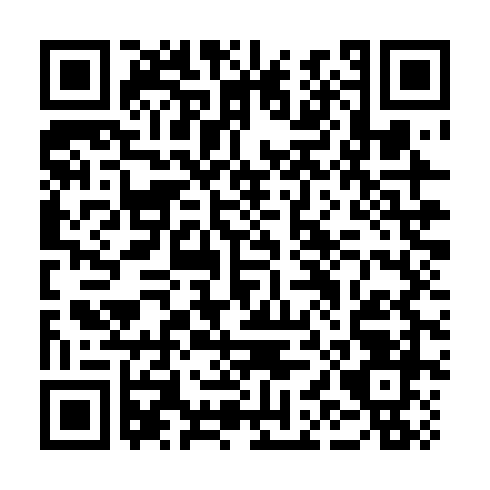 Ramadan times for Santa Margarida da Serra, PortugalMon 11 Mar 2024 - Wed 10 Apr 2024High Latitude Method: Angle Based RulePrayer Calculation Method: Muslim World LeagueAsar Calculation Method: HanafiPrayer times provided by https://www.salahtimes.comDateDayFajrSuhurSunriseDhuhrAsrIftarMaghribIsha11Mon5:245:246:5112:444:546:386:388:0112Tue5:225:226:5012:444:556:396:398:0213Wed5:205:206:4812:444:556:406:408:0314Thu5:195:196:4712:434:566:416:418:0415Fri5:175:176:4512:434:576:426:428:0516Sat5:165:166:4412:434:586:436:438:0617Sun5:145:146:4212:434:586:446:448:0718Mon5:125:126:4012:424:596:456:458:0819Tue5:115:116:3912:425:006:466:468:0920Wed5:095:096:3712:425:006:476:478:1021Thu5:075:076:3612:415:016:486:488:1122Fri5:065:066:3412:415:026:496:498:1223Sat5:045:046:3312:415:026:506:508:1324Sun5:025:026:3112:415:036:506:508:1425Mon5:015:016:3012:405:046:516:518:1526Tue4:594:596:2812:405:046:526:528:1627Wed4:574:576:2712:405:056:536:538:1728Thu4:564:566:2512:395:066:546:548:1829Fri4:544:546:2412:395:066:556:558:1930Sat4:524:526:2212:395:076:566:568:2031Sun5:515:517:201:386:077:577:579:221Mon5:495:497:191:386:087:587:589:232Tue5:475:477:171:386:097:597:599:243Wed5:455:457:161:386:098:008:009:254Thu5:445:447:141:376:108:018:019:265Fri5:425:427:131:376:108:028:029:276Sat5:405:407:111:376:118:038:039:287Sun5:385:387:101:366:128:038:039:308Mon5:375:377:081:366:128:048:049:319Tue5:355:357:071:366:138:058:059:3210Wed5:335:337:061:366:138:068:069:33